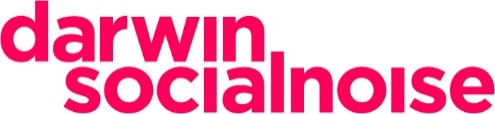 NOTA DE PRENSARastreator.com confía de nuevo en Darwin Social NoiseLa agencia ya había trabajado en la comunicación de la marca durante más de 5 añosMadrid, 27 de febrero de 2019.- El comparador online Rastreator.com ha confiado su cuenta a Darwin Social Noise, con la que ya trabajó anteriormente durante más de 5 años.  De esta manera, Darwin Social Noise recupera a uno de sus clientes más significativos, tras un paréntesis de dos años, en que el comparador contó con la colaboración de las agencias RK People y CLV. Darwin Social Noise ha sido designada para diseñar la estrategia y creatividad de la nueva campaña publicitaria de la compañía. El trabajo desarrollado por la agencia en esta nueva etapa se difunde, desde hace algunas semanas, en televisión con el objetivo de trasladar el principal beneficio del producto: conseguir el mejor precio en cualquiera de los servicios que se pueden comparar con Rastreator.com.El equipo de Darwin Social Noise asignado a Rastreator.com está formado por Óscar Moreno, director creativo ejecutivo; Inés Crespo, directora de cuentas; Soraya Zamorano, ejecutiva, y María Jiménez, producer, bajo la supervisión de Alberto Martínez, director general, y Carlos Sanz de Andino, presidente creativo.Por parte de Rastreator.com, el equipo está integrado por Fernando Summers CEO y Mari Luz Barriga CMO.Acerca de RastreatorRastreator.com es el comparador online líder en Seguros, Telefonía, Finanzas, Energía y Viajes. Nació en el año 2009 como buscador de seguros de Auto y Moto y pronto extendió su actividad a todo tipo de seguros. Actualmente el portal ofrece más de 45 comparativas de diferentes productos.desarrollen losspecíficos que aúargo de 9 meses. de la cultura digitaler el panorama tecnolAcerca de Darwin Social NoiseDarwin Social Noise es una de las agencias independientes más destacadas del panorama nacional, con una amplia experiencia integrada. Es producto de la unión, en la primavera de 2017, de Darwin & Co, tercera agencia independiente por volumen de inversión gestionada según Infoadex, y Social Noise, número 1 del ranking de agencias digitales en España por notoriedad y por atractivo, según el informe AgencyScope 2016 realizado por la consultora independiente Scopen. Con oficinas en Madrid, Ciudad de México y Casablanca, Darwin Social Noise es miembro de la red internacional de agencias creativas independientes Dialogue International (actualmente presidida por Miguel Pereira, presidente ejecutivo de Darwin Social Noise), con presencia en 25 mercados del mundo.Para más información:Rocío Hernándezprensa@darwinsocialnoise.comMóvil: 639 51 84 74